                                                                                     Дійсний  з 01.09.2021р.  по 30.09.2021р.НАСІННЄВА КОМПАНІЯ  «ГРАН»                              Насіння соняшнику 2021року виробництва    Насіння соняшнику інкрустоване (фунгіциди (карбендазим та металаксил-М, мікродобрива, стимулятор росту,                         полімерний барвник) та упаковане в паперові 3-х шарові мішки по 1 п.о. *1 п.о. насіння гібридів соняшнику – 150 000 насінин                              Насіння кукурудзи 2021 року виробництва Насіння гібридів кукурудзи інкрустоване (флудиоксоніл та металаксил-М) та упаковане в паперові 3-х шарові мішки по 1 п.о. (80 000 насінин)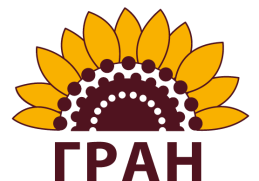 Nvfgran.com.ua----------------------------------------------------------------------------------------------------------------------------------------              ГібридГрупа стиглостіЦіна, грн./п.о.*Ціна, грн./п.о.*Ціна, грн./п.о.*              ГібридГрупа стиглостіСтандарт(m 1000 = 54-62 г)Стандарт(m 1000 = 54-62 г)Екстра(m 1000 >63 г)Толерантний до ГранстаруТолерантний до ГранстаруТолерантний до ГранстаруТолерантний до ГранстаруТолерантний до ГранстаруУРБАН OR7+ (NEW) (105 – 108 дн.) толерантний до гранстару 50 г/гаранньостиглий230023002600ФЕНІКС OR7+  (NEW) (110 дн.) толерантний до гранстару 50 г/гаранньостиглий2 1502 1502 500ФОРЕСТ (105 – 110 дн.) толерантний до гранстару 50 г/гаранньостиглий1 8001 8001 900КАРАТ  (108-110 дн.)толерантний до гранстару 50 г/гаранньостиглий1 8001 8001 900БАРСА (110 - 116 дн.) толерантний до гранстару  50 г/гасередньоранній1 8001 8001 900ГРАНД АДМІРАЛ (105 - 110 дн.)толерантний до гранстару  50 г/гасередньоранній1 9001 9002 200ПРАЙМ (100 – 110 дн.) толерантний до гранстару  50 г/середньоранній1 9001 9002 200АНТЕЙ (107 – 110 дн.)толерантний до гранстару  25 г/гаранньостиглий1 9001 9002 200АНТЕЙ+ (103 – 106 дн.)толерантний до гранстару  25 г/гаранньостиглий1 9001 9002 200АМАТО (115-120 дн.)NEWтолерантний до Гранстару50 г/гасередньоранній2 7302 7303 120ШЕНОН (110 дн.) толерантний до Гранстару50 г/гаранньостиглий2 2402 2402 630ФОЛК (105-110 дн.)толерантний до Гранстару50 г/гаранньостиглий2 4402 4402 830СОНЯЧНИЙ НАСТРІЙ (105 дн.) толерантний до Гранстару50 г/гаранньостиглий2 1902 1902 540Насіння соняшнику інкрустоване (фунгіциди (карбендазим та металаксил-М, мікродобрива, стимулятор росту,                         полімерний барвник) та упаковане в паперові 3-х шарові мішки по 1 п.о. *1 п.о. насіння гібридів соняшнику – 150 000 насінинNvfgran.com.uaТолерантний до Євро-ЛайтнінгуНасіння соняшнику інкрустоване (фунгіциди (карбендазим та металаксил-М, мікродобрива, стимулятор росту,                         полімерний барвник) та упаковане в паперові 3-х шарові мішки по 1 п.о. *1 п.о. насіння гібридів соняшнику – 150 000 насінинNvfgran.com.uaТолерантний до Євро-ЛайтнінгуНасіння соняшнику інкрустоване (фунгіциди (карбендазим та металаксил-М, мікродобрива, стимулятор росту,                         полімерний барвник) та упаковане в паперові 3-х шарові мішки по 1 п.о. *1 п.о. насіння гібридів соняшнику – 150 000 насінинNvfgran.com.uaТолерантний до Євро-ЛайтнінгуНасіння соняшнику інкрустоване (фунгіциди (карбендазим та металаксил-М, мікродобрива, стимулятор росту,                         полімерний барвник) та упаковане в паперові 3-х шарові мішки по 1 п.о. *1 п.о. насіння гібридів соняшнику – 150 000 насінинNvfgran.com.uaТолерантний до Євро-ЛайтнінгуНасіння соняшнику інкрустоване (фунгіциди (карбендазим та металаксил-М, мікродобрива, стимулятор росту,                         полімерний барвник) та упаковане в паперові 3-х шарові мішки по 1 п.о. *1 п.о. насіння гібридів соняшнику – 150 000 насінинNvfgran.com.uaТолерантний до Євро-ЛайтнінгуОСМАН (115 – 118 дн.)толерантний до євро-лайтнінгусередньораннійсередньоранній2 0002 300АЛЬВАРЕЗ (105 – 110 дн.) толерантний до євро-лайтнінгуранньостиглийранньостиглий2 0002 300ПРЕСТИЖ(105-107дн.) толерантний до євро-лайтнінгуранньостиглийранньостиглий21002 500АРМАГЕДОН (110 дн.)толерантний до євро-лайтнінгуранньостиглийранньостиглий2 1902 540КАРЛОС 105   (105 дн.) толерантний до євро-лайтнінгуранньостиглийранньостиглий2 1902 540ЄВРО OR 7  (100 дн.) толерантний до євро-лайтнінгуранньостиглийранньостиглий2 3102 670ЕВЕРЕСТ (NEW) (105-110 дн) ВИСОКООЛЕЇНОВИЙтолерантний до євро-лайтнінгуранньостиглийранньостиглий23402 730БЛЕНД (100 – 110 дн.)толерантний до євро-лайтнінгусередньораннійсередньоранній2 2002 500Класичні гібридиКласичні гібридиКласичні гібридиКласичні гібридиЛУКАС  OR7+ (NEW)  (100-108 дн.) середньостиглий2 1002400ВЕРОНА (NEW) (105-110 дн.)середньостиглий1 6001750КАРДИНАЛ  (90 – 95 дн.)середньоранній1 0001 200ДОЗОР (100 – 107 дн.)середньоранній1 0001 200АТІЛЛА  (95 – 100 дн.)ультраранній1 9802190ДУНАЙ  (103 – 107 дн.) ранньостиглий65 $88/93$НС Х 195  (107 – 109 дн.)ранньостиглий61 $86$НС КНЕЗ (107 – 110 дн.)ранньостиглий61 $86$НС ОРФЕЙ (107-110 дн.) високоолеїновий)середньоранній70 $95$ САМУЕЛА OR7+ (115дн.) NEW  MAЇSADOURсередньопізній2 4203150EC БЕСАНА (106дн.) (EURALIS) середньоранній1 9502850ЛЕЙЛА (110 дн.) (EURALIS) середньоранній1 8502 850БЕНЕТО (102 – 107 дн.)(MAЇSADOUR)середньораннійМЕРКУРІЙ OR     (110 – 115 дн.)середньоранній1 500,001 900                   Гібрид                    ФАОЦіна, грн./п.о.Гран 220Середньоранній (ФАО 210)2 280Гран 310Середньоранній (ФАО 250)2 280ВакулаСередньоранній (ФАО 250)2 000Юнона (NEW)Середньоранній( ФАО 260)2 100Яніс Середньоранній (ФАО 270)2 000Дельта (NEW)Середньостиглий (ФАО 280)2 000ВН 63Середньостиглий (ФАО 280)2 280ТорСередньостиглий (ФАО 280)2 280Гран 6 Середньостиглий (ФАО 300)2 280ВН 6763Середньостиглий (ФАО 320)2 280Амарок 290Середньостиглий (ФАО 320)2 280Шенк (NEW)Середньостиглий (ФАО 330)1 950ОніксСередньостиглий (ФАО 350)2 000ТеслаСередньостиглий (ФАО 350)2 280Гран 1Середньостиглий (ФАО 370)2 280